 Andreas Will 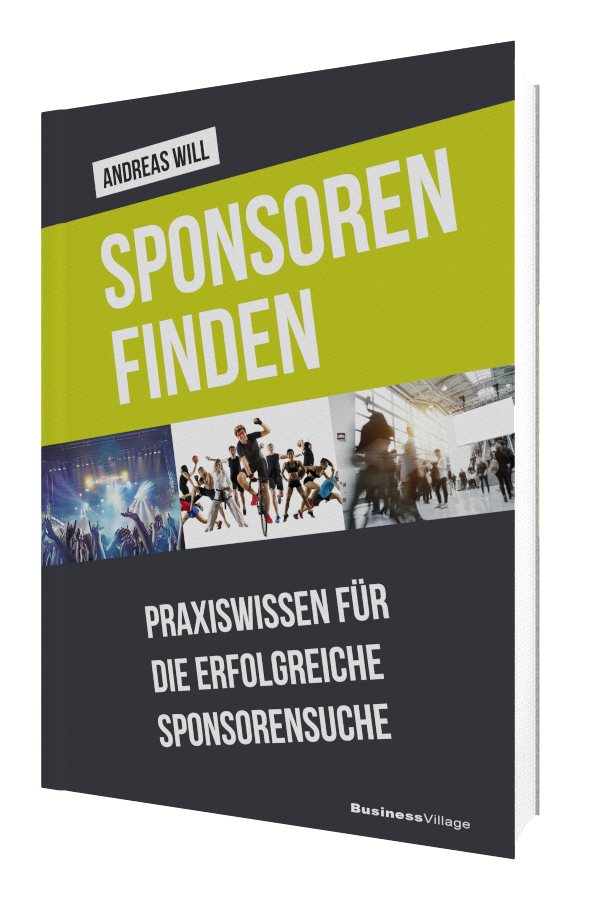 Sponsoren findenPraxiswissen für die erfolgreiche Sponsorensuche
4. Aktualisierte und erweiterte Auflage BusinessVillage 2023
ca. 225 SeitenISBN-Buch	 978-3-86980-690-7		29,95 Euro
ISBN-PDF	 978-3-86980-691-4		24,95 Euro
 
Pressematerialien: 
 
Täglich landen Tausende von Sponsoring-Anfragen auf den Schreibtischen deutscher Unternehmen. Vereine, Verbände, gemeinnützige Organisationen, Sportler und Künstler, … suchen so finanzielle Unterstützung ihrer Projekte. Doch einem Großteil dieser Anfragen mangelt es an einer professionellen Herangehensweise und führen meistens nicht zum Erfolg.Der Diplom-Sportwissenschaftler Andreas Will zeigt in seinem neuen Buch, wie eine zeitgemäße Sponsorengewinnung gelingt. Denn Sponsoren gewinnen, bedeutet letztlich nichts anderes als möglichst professionell eine Leistung an einen Sponsor verkaufen.Dieses Praxisbuch unterstützt Sie bei der Vorbereitung und Ausarbeitung eines Sponsoringkonzeptes, der Erstellung von professionellen Sponsoringunterlagen und der der Sponsorenakquise bis hin zum Vertragsabschluss. Mit Planungs-, Konzeptionshilfen und Beispielen werden Sie Ihren Erfolg bei der Sponsorengewinnung maßgeblich erhöhen und die Basis für eine langfristige Zusammenarbeit mit Ihren Sponsoren legen.Der AutorDiplom-Sportwissenschaftler Andreas Will ist anerkannter Experte für das Thema Sportökonomie. Er unterrichtet an der Deutschen Hochschule für Prävention und Gesundheitsmanagement unter anderem Sportmanagement, Sportmarketing, sowie Sport- und Anlagenmanagement. Als selbstständiger Sportökonom berät er Sportler, Sportveranstalter, Vereine und Unternehmen in den Themenbereichen Sponsoring, Sportmanagement und Sportmarketing. Daneben ist er als Leiter Partnerschaften und Sponsoring beim ehemaligen Fußball-Zweitligisten SSV Reutlingen 1905 Fußball e.V. tätig.
www.sportmarketing-sponsoring.biz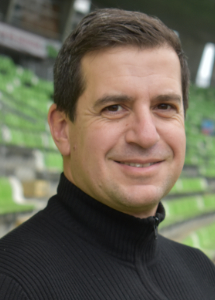 Über BusinessVillageBusinessVillage ist der Verlag für die Wirtschaft. Unsere Themen sind Beruf & Karriere, Innovation & Digitalisierung, Management & Führung, Kommunikation & Rhetorik und Marketing & PR. Unsere Bücher liefern Ideen für ein neues Management und selbstbestimmtes Leben. BusinessVillage macht Lust auf Veränderung und zeigt, was geht. Update your Knowledge!PresseanfragenSie haben Interesse an honorarfreien Fachbeiträgen oder Interviews mit unseren Autoren? Gerne stellen wir Ihnen einen Kontakt her. Auf Anfrage erhalten Sie auch Besprechungsexemplare, Verlosungsexemplare, Produktabbildungen und Textauszüge. BusinessVillage GmbH
Jens Grübner
Reinhäuser Landstraße 22  
37083 GöttingenE-Mail: redaktion@businessvillage.de
Tel: +49 (551) 20 99 104
Fax: +49 (551) 20 99 105 